目	录第一部分 部门概况一、主要职能二、部门机构设置及预算单位构成情况三、2023年度部门主要工作任务及目标第二部分 2023年度部门预算表一、收支总表二、收入总表三、支出总表四、财政拨款收支总表五、财政拨款支出表（功能科目）六、财政拨款基本支出表（经济科目）七、一般公共预算支出表八、一般公共预算基本支出表九、一般公共预算“三公”经费、会议费、培训费支出表十、政府性基金预算支出表十一、国有资本经营预算支出预算表十二、一般公共预算机关运行经费支出预算表十三、政府采购支出表第三部分 2023年度部门预算情况说明第四部分 名词解释第一部分 部门概况一、主要职能1.履行参政议政职能。围绕中共南通市委、市政府中心工作及群众关心的热点问题开展深入细致调察研究，通过调研报告、提案、信息等渠道积极建言献策。2.履行民主监督职能。通过各党派人大代表、政协委员、特约人员广泛联系社会各界人士，加强政府与人民群众的联系，及时掌握社情舆情，反映人民群众的意见、建议和诉求，为改革发展稳定创造良好的社会环境。3.加强与中共党委（统战部）、政府、政协等有关部门的联系；加强与本党派系统内部以及兄弟党派间的联系；加强与各级组织所在党政机构的联系。4.加强与基层组织的联系并指导开展活动；引导党派成员学习、贯彻党和国家的方针政策，立足本职、爱岗敬业，围绕所在单位的中心任务献计出力，当好中国特色社会主义事业建设者。5.根据各级组织要求，组织开展党派成员各项培训工作。做好组织发展工作，发现、推荐人才，根据要求做好相关人事考察考核工作。6.关注党派成员思想动态，反映成员意见和合理诉求，维护成员合法权益。7.做好机关内部管理工作，加强机关作风建设，努力提升机关绩效。8.做好宣传工作，编辑各党派《简讯》，建设和维护各党派网站。9.发挥党派成员的优势，开展形式多样的社会服务活动。10.完成上级交办的其它任务。二、部门机构设置及预算单位构成情况1.根据部门职责分工，本部门内设机构包括：办公室、组织部和宣传部。本部门无下属单位。2.从预算单位构成看，纳入本部门2023年部门汇总预算编制范围的预算单位共计1家，具体包括：南通市民主党派（本级）。三、2023年度部门主要工作任务及目标（一）强化政治引领，筑牢思想根基。把思想政治建设摆在更加突出的位置，围绕学习宣传贯彻中共二十大精神这条主线，切实将中共二十大的政治成果、思想成果、理论成果学深悟透，深刻领悟习近平新时代中国特色社会主义思想的深刻内涵，不断提高政治判断力、政治领悟力、政治执行力，深刻理解“两个确立”的决定性意义，始终不渝坚持中国共产党领导，坚持好发展好完善好我国新型政党制度。持续巩固深化“矢志不渝跟党走、携手奋进新时代”政治交接主题教育成果，不断探索主题教育新方法、新路径，把主题教育有机贯穿到工作全局中。健全思想政治建设长效机制，全面深入推进学习型参政党组织建设。加强微信公众号等宣传阵地建设，关注党派成员思想动态，倾力讲好民主党派故事，进一步凝聚思想政治共识。深入开展参政党建设理论研究，不断增强理论素养、汇聚推进中国式现代化的思想伟力。（二）夯实工作基础，增强组织活力。贯彻落实各党派江苏省委关于组织发展相关精神，积极做好全年组织发展工作。科学制定年度组织发展计划，正确处理数量和质量的关系，合理把握组织发展速度与规模。高度重视领导班子建设、骨干成员队伍建设，积极吸收优秀代表人士和高层次人才，为党派工作的开展奠定基础。继续做好后备领导干部发现、举荐、培养和使用工作，实现可持续发展。进一步优化基层组织架构。建立健全组织活动机制，引导各基层组织依据自身优势开展特色活动，鼓励基层组织互联共建，推动基层组织活动正常化、均衡化、特色化。积极探索开展内部监督的方法途径，切实发挥监督委员会作用，加大监督力度，突出监督重点，增强内部监督的有效性。（三）聚焦服务大局，提升履职能力。紧扣南通经济社会高质量发展五个“聚焦聚力”，发挥各党派的界别特色和人才优势，深入调查研究，加强前瞻性谋划和规律性思考，提出更多有价值、有分量的意见和建议。优化参政议政工作机制，广泛调动积极性，发挥好各级人大代表、政协委员、专委会和参政议政骨干作用。加强议政建言平台建设，积极举办各种论坛、研讨、座谈等议政建言活动，形成共建共享、广泛联动的工作模式。扎实推进社情民意信息工作，完善信息工作机制和队伍，做好各类参政议政成果转化。（四）深化社会服务，坚持品牌引领。开展“农村教育烛光行动”“思源工程——生育关怀行动”“彩虹行动”“健康服务同心行”“侨海情同心梦”“九通科创合作”等特色品牌活动。整合党派内外社会服务资源，增强社会服务活动中的组织元素，激发广大党派成员在社会服务中的主观能动性，提高参与度，形成合力、携手共进服务社会，提高南通民主党派的影响力和社会美誉度。（五）强化作风建设，塑造良好形象。健全完善内部监督工作机制，提升廉洁自律意识，做到决策透明、公开公正，树立风清气正的良好形象。巩固深化“机关作风建设提升年”活动成效，以更高标准、更好服务、更强履职为目标，加强自我完善、自我革新，深入推进作风建设。第二部分2023年度南通市民主党派部门预算表注：本部门无政府性基金预算，也没有使用政府性基金安排的支出，故本表无数据。注：本部门无国有资本经营预算支出，故本表无数据。注：1.“机关运行经费”指行政单位（含参照公务员法管理的事业单位）使用一般公共预算安排的基本支出中的日常公用经费支出，包括办公及印刷费、邮电费、差旅费、会议费、福利费、日常维修费、专用材料及一般设备购置费、办公用房水电费、办公用房取暖费、办公用房物业管理费、公务用车运行维护费及其他费用等。第三部分 2023年度部门预算情况说明一、收支预算总体情况说明南通市民主党派2023年度收入、支出预算总计1,781.1万元，与上年相比收、支预算总计各增加209.4万元，增长13.32%。其中：（一）收入预算总计1,781.1万元。包括：1．本年收入合计1,781.1万元。（1）一般公共预算拨款收入1,781.1万元，与上年相比增加209.4万元，增长13.32%。主要原因是基础绩效列入部门预算及社保基数调整等。（2）政府性基金预算拨款收入0万元，与上年预算数相同。（3）国有资本经营预算拨款收入0万元，与上年预算数相同。（4）财政专户管理资金收入0万元，与上年预算数相同。（5）事业收入0万元，与上年预算数相同。（6）事业单位经营收入0万元，与上年预算数相同。（7）上级补助收入0万元，与上年预算数相同。（8）附属单位上缴收入0万元，与上年预算数相同。（9）其他收入0万元，与上年预算数相同。2．上年结转结余为0万元。与上年预算数相同。（二）支出预算总计1,781.1万元。包括：1．本年支出合计1,781.1万元。（1）一般公共服务支出（类）支出1,352.24万元，主要用于市民主党派机关的人员经费支出、日常办公经费支出、项目支出。与上年相比增加223.36万元，增长19.79%。主要原因是基础绩效列入部门预算及社保基数调整等。（2）住房保障支出（类）支出428.86万元，主要用于市民主党派机关在职人员的公积金、提租补贴，退休人员的提租补贴。与上年相比减少13.96万元，减少3.15%。主要原因是减少了退休人员的公积金、提租补贴。2．年终结转结余为0万元。二、收入预算情况说明南通市民主党派2023年收入预算合计1,781.1万元，包括本年收入1,781.1万元，上年结转结余0万元。其中：本年一般公共预算收入1,781.1万元，占100%；本年政府性基金预算收入0万元，占0%；本年国有资本经营预算收入0万元，占0%；本年财政专户管理资金0万元，占0%；本年事业收入0万元，占0%；本年事业单位经营收入0万元，占0%；本年上级补助收入0万元，占0%；本年附属单位上缴收入0万元，占0%；本年其他收入0万元，占0%；上年结转结余的一般公共预算收入0万元，占0%；上年结转结余的政府性基金预算收入0万元，占0%；上年结转结余的国有资本经营预算收入0万元，占0%；上年结转结余的财政专户管理资金0万元，占0%；上年结转结余的单位资金0万元，占0%。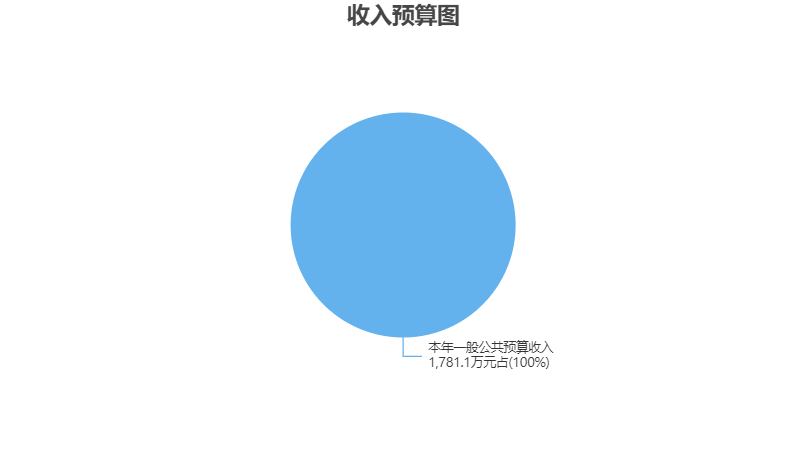 三、支出预算情况说明南通市民主党派2023年支出预算合计1,781.1万元，其中：基本支出1,561.02万元，占87.64%；项目支出220.08万元，占12.36%；事业单位经营支出0万元，占0%；上缴上级支出0万元，占0%；对附属单位补助支出0万元，占0%。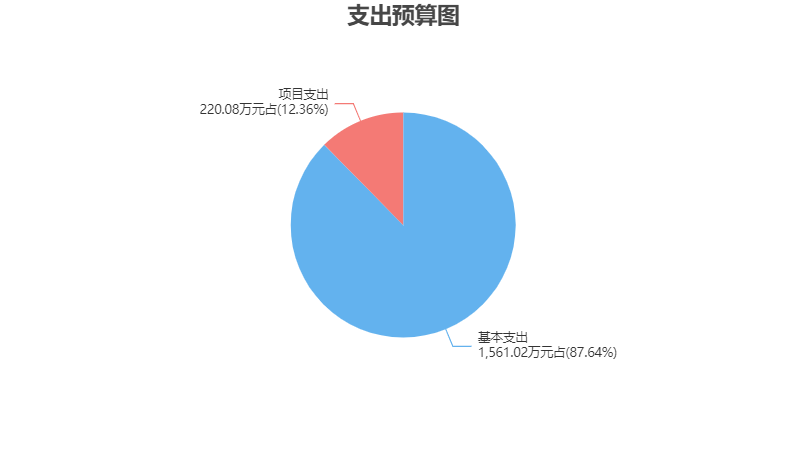 四、财政拨款收支预算总体情况说明南通市民主党派2023年度财政拨款收、支总预算1,781.1万元。与上年相比，财政拨款收、支总计各增加209.4万元，增长13.32%。主要原因是基础绩效列入部门预算及社保基数调整等。五、财政拨款支出预算情况说明南通市民主党派2023年财政拨款预算支出1,781.1万元，占本年支出合计的100%。与上年相比，财政拨款支出增加209.4万元，增长13.32%。主要原因是养老保险基数调整。其中：（一）一般公共服务支出（类）1.民主党派及工商联事务（款）行政运行（项）支出1,132.16万元，与上年相比增加223.35万元，增长24.58%。主要原因是基础绩效列入部门预算及社保基数调整等。2.民主党派及工商联事务（款）一般行政管理事务（项）支出96.38万元，与上年相比增加0.01万元，增长0.01%。主要原因是政府采购增加了0.01万元。3.民主党派及工商联事务（款）参政议政（项）支出123.7万元，与上年预算数相同。（二）住房保障支出（类）1.住房改革支出（款）住房公积金（项）支出180.86万元，与上年相比减少4.01万元，减少2.17%。主要原因是减少了退休人员的公积金。2.住房改革支出（款）提租补贴（项）支出248万元，与上年相比减少9.95万元，减少3.86%。主要原因是减少了退休人员的提租补贴。六、财政拨款基本支出预算情况说明南通市民主党派2023年度财政拨款基本支出预算1,561.02万元，其中：（一）人员经费1,395.11万元。主要包括：基本工资、津贴补贴、奖金、机关事业单位基本养老保险缴费、职业年金缴费、职工基本医疗保险缴费、公务员医疗补助缴费、其他社会保障缴费、住房公积金、其他工资福利支出、退休费、奖励金、其他对个人和家庭的补助。（二）公用经费165.91万元。主要包括：办公费、水费、电费、邮电费、差旅费、维修（护）费、会议费、培训费、公务接待费、工会经费、福利费、其他交通费用、其他商品和服务支出。七、一般公共预算支出预算情况说明南通市民主党派2023年一般公共预算财政拨款支出预算1,781.1万元，与上年相比增加209.4万元，增长13.32%。主要原因是基础绩效列入部门预算及社保基数调整等。八、一般公共预算基本支出预算情况说明南通市民主党派2023年度一般公共预算财政拨款基本支出预算1,561.02万元，其中：（一）人员经费1,395.11万元。主要包括：基本工资、津贴补贴、奖金、机关事业单位基本养老保险缴费、职业年金缴费、职工基本医疗保险缴费、公务员医疗补助缴费、其他社会保障缴费、住房公积金、其他工资福利支出、退休费、奖励金、其他对个人和家庭的补助。（二）公用经费165.91万元。主要包括：办公费、水费、电费、邮电费、差旅费、维修（护）费、会议费、培训费、公务接待费、工会经费、福利费、其他交通费用、其他商品和服务支出。九、一般公共预算“三公”经费、会议费、培训费支出预算情况说明南通市民主党派2023年度一般公共预算拨款安排的“三公”经费预算支出中，因公出国（境）费支出0万元，占“三公”经费的0%；公务用车购置及运行维护费支出0万元，占“三公”经费的0%；公务接待费支出5.86万元，占“三公”经费的100%。具体情况如下：1．因公出国（境）费预算支出0万元，与上年预算数相同。2．公务用车购置及运行维护费预算支出0万元。其中：（1）公务用车购置预算支出0万元，与上年预算数相同。（2）公务用车运行维护费预算支出0万元，与上年预算数相同。3．公务接待费预算支出5.86万元，比上年预算减少0.07万元，主要原因是疫情影响。南通市民主党派2023年度一般公共预算拨款安排的会议费预算支出20.74万元，比上年预算减少0.16万元，主要原因是疫情影响。南通市民主党派2023年度一般公共预算拨款安排的培训费预算支出30.63万元，比上年预算减少0.2万元，主要原因是疫情影响。十、政府性基金预算支出预算情况说明南通市民主党派2023年政府性基金支出预算支出0万元。与上年预算数相同。十一、国有资本经营预算支出预算情况说明南通市民主党派2023年国有资本经营预算支出0万元。与上年预算数相同。十二、一般公共预算机关运行经费支出预算情况说明2023年本部门一般公共预算机关运行经费预算支出165.91万元。与上年相比减少2.67万元，减少1.58%。主要原因是按财政要求压缩份额。十三、政府采购支出预算情况说明2023年度政府采购支出预算总额4.15万元，其中：拟采购货物支出4.15万元、拟采购工程支出0万元、拟采购服务支出0万元。十四、国有资产占用情况说明本部门共有车辆0辆，其中，副部（省）级及以上领导用车0辆、主要领导干部用车0辆、机要通信用车0辆、应急保障用车0辆、执法执勤用车0辆、特种专业技术用车0辆、离退休干部用车0辆，其他用车0辆；单价50万元（含）以上的通用设备0台（套），单价100万元（含）以上的专用设备0台（套）。十五、预算绩效目标设置情况说明2023年度，本部门整体支出纳入绩效目标管理，涉及财政性资金1,781.1万元；本部门共10个项目纳入绩效目标管理，涉及财政性资金合计1,781.1万元，占财政性资金(基本支出除外)总额的比例为100%。第四部分 名词解释一、财政拨款：单位从同级财政部门取得的各类财政拨款，包括一般公共预算拨款、政府性基金预算拨款、国有资本经营预算拨款。二、财政专户管理资金：缴入财政专户、实行专项管理的高中以上学费、住宿费、高校委托培养费、函大、电大、夜大及短训班培训费等教育收费。三、单位资金：除财政拨款收入和财政专户管理资金以外的收入，包括事业收入（不含教育收费）、上级补助收入、附属单位上缴收入、事业单位经营收入及其他收入（包含债务收入、投资收益等）。四、基本支出：指为保障机构正常运转、完成工作任务而发生的人员支出和公用支出。五、项目支出：指在基本支出之外为完成特定工作任务和事业发展目标所发生的支出。六、“三公”经费：指部门用一般公共预算财政拨款安排的因公出国（境）费、公务用车购置及运行维护费和公务接待费。其中，因公出国（境）费反映单位公务出国（境）的住宿费、旅费、伙食补助费、杂费、培训费等支出；公务用车购置及运行维护费反映单位公务用车购置费、燃料费、维修费、过路过桥费、保险费、安全奖励费用等支出；公务接待费反映单位按规定开支的各类公务接待（含外宾接待）支出。七、机关运行经费：指行政单位（含参照公务员法管理的事业单位）使用一般公共预算安排的基本支出中的日常公用经费支出，包括办公及印刷费、邮电费、差旅费、会议费、福利费、日常维修费、专用材料及一般设备购置费、办公用房水电费、办公用房取暖费、办公用房物业管理费、公务用车运行维护费及其他费用等。八、一般公共服务支出(类)民主党派及工商联事务(款)行政运行(项)：反映行政单位（包括实行公务员管理的事业单位）的基本支出。九、一般公共服务支出(类)民主党派及工商联事务(款)一般行政管理事务(项)：反映行政单位（包括实行公务员管理的事业单位）未单独设置项级科目的其他项目支出。十、一般公共服务支出(类)民主党派及工商联事务(款)参政议政(项)：反映各民主党派为参政议政进行的调研、会议、检查等方面的支出。十一、住房保障支出(类)住房改革支出(款)住房公积金(项)：反映行政事业单位按人力资源和社会保障部、财政部规定的基本工资和津贴补贴以及规定比例为职工缴纳的住房公积金。十二、住房保障支出(类)住房改革支出(款)提租补贴(项)：反映按房改政策规定的标准，行政事业单位向职工（含离退休人员）发放的租金补贴。2023年度南通市民主党派部门预算公开公开01表公开01表公开01表公开01表公开01表收支总表收支总表收支总表收支总表收支总表部门：南通市民主党派部门：南通市民主党派部门：南通市民主党派单位：万元单位：万元收入收入支出支出支出项目预算数项目项目预算数一、一般公共预算拨款收入1,781.10一、一般公共服务支出一、一般公共服务支出1,352.24二、政府性基金预算拨款收入二、外交支出二、外交支出三、国有资本经营预算拨款收入三、国防支出三、国防支出四、财政专户管理资金收入四、公共安全支出四、公共安全支出五、事业收入五、教育支出五、教育支出六、事业单位经营收入六、科学技术支出六、科学技术支出七、上级补助收入七、文化旅游体育与传媒支出七、文化旅游体育与传媒支出八、附属单位上缴收入八、社会保障和就业支出八、社会保障和就业支出九、其他收入九、社会保险基金支出九、社会保险基金支出十、卫生健康支出十、卫生健康支出十一、节能环保支出十一、节能环保支出十二、城乡社区支出十二、城乡社区支出十三、农林水支出十三、农林水支出十四、交通运输支出十四、交通运输支出十五、资源勘探工业信息等支出十五、资源勘探工业信息等支出十六、商业服务业等支出十六、商业服务业等支出十七、金融支出十七、金融支出十八、援助其他地区支出 十八、援助其他地区支出 十九、自然资源海洋气象等支出十九、自然资源海洋气象等支出二十、住房保障支出二十、住房保障支出428.86二十一、粮油物资储备支出二十一、粮油物资储备支出二十二、国有资本经营预算支出二十二、国有资本经营预算支出二十三、灾害防治及应急管理支出二十三、灾害防治及应急管理支出二十四、预备费二十四、预备费二十五、其他支出二十五、其他支出二十六、转移性支出二十六、转移性支出二十七、债务还本支出二十七、债务还本支出二十八、债务付息支出二十八、债务付息支出二十九、债务发行费用支出二十九、债务发行费用支出三十、抗疫特别国债安排的支出三十、抗疫特别国债安排的支出本年收入合计1,781.10本年支出合计本年支出合计1,781.10上年结转结余年终结转结余年终结转结余收入总计1,781.10支出总计支出总计1,781.10公开02表公开02表公开02表公开02表公开02表公开02表公开02表公开02表公开02表公开02表公开02表公开02表公开02表公开02表公开02表公开02表公开02表公开02表公开02表收入总表收入总表收入总表收入总表收入总表收入总表收入总表收入总表收入总表收入总表收入总表收入总表收入总表收入总表收入总表收入总表收入总表收入总表收入总表部门：南通市民主党派部门：南通市民主党派部门：南通市民主党派部门：南通市民主党派部门：南通市民主党派部门：南通市民主党派部门：南通市民主党派部门：南通市民主党派部门：南通市民主党派部门：南通市民主党派部门：南通市民主党派部门：南通市民主党派部门：南通市民主党派单位：万元单位：万元单位：万元单位：万元单位：万元单位：万元部门代码部门名称合计本年收入本年收入本年收入本年收入本年收入本年收入本年收入本年收入本年收入本年收入上年结转结余上年结转结余上年结转结余上年结转结余上年结转结余上年结转结余部门代码部门名称合计小计一般公共预算政府性基金预算国有资本经营预算财政专户管理资金事业收入事业单位经营收入上级补助收入附属单位上缴收入其他收入小计一般公共预算政府性基金预算国有资本经营预算财政专户管理资金单位资金合计合计1,781.101,781.101,781.10028南通市民主党派1,781.101,781.101,781.10  028001南通市民主党派1,781.101,781.101,781.10公开03表公开03表公开03表公开03表公开03表公开03表公开03表公开03表支出总表支出总表支出总表支出总表支出总表支出总表支出总表支出总表部门：南通市民主党派部门：南通市民主党派部门：南通市民主党派部门：南通市民主党派部门：南通市民主党派部门：南通市民主党派单位：万元单位：万元科目编码科目名称合计基本支出项目支出事业单位经营支出上缴上级支出对附属单位补助支出合计合计1,781.101,561.02220.08201一般公共服务支出1,352.241,132.16220.08  20128民主党派及工商联事务1,352.241,132.16220.08    2012801行政运行1,132.161,132.16    2012802一般行政管理事务96.3896.38    2012804参政议政123.70123.70221住房保障支出428.86428.86  22102住房改革支出428.86428.86    2210201住房公积金180.86180.86    2210202提租补贴248.00248.00公开04表公开04表公开04表公开04表财政拨款收支总表财政拨款收支总表财政拨款收支总表财政拨款收支总表部门：南通市民主党派部门：南通市民主党派部门：南通市民主党派单位：万元收	入收	入支	出支	出项	目预算数项目预算数一、本年收入1,781.10一、本年支出1,781.10（一）一般公共预算拨款1,781.10（一）一般公共服务支出1,352.24（二）政府性基金预算拨款（二）外交支出（三）国有资本经营预算拨款（三）国防支出二、上年结转（四）公共安全支出（一）一般公共预算拨款（五）教育支出（二）政府性基金预算拨款（六）科学技术支出（三）国有资本经营预算拨款（七）文化旅游体育与传媒支出（八）社会保障和就业支出（九）社会保险基金支出（十）卫生健康支出（十一）节能环保支出（十二）城乡社区支出（十三）农林水支出（十四）交通运输支出（十五）资源勘探工业信息等支出（十六）商业服务业等支出（十七）金融支出（十八）援助其他地区支出 （十九）自然资源海洋气象等支出（二十）住房保障支出428.86（二十一）粮油物资储备支出（二十二）国有资本经营预算支出（二十三）灾害防治及应急管理支出（二十四）预备费（二十五）其他支出（二十六）转移性支出（二十七）债务还本支出（二十八）债务付息支出（二十九）债务发行费用支出（三十）抗疫特别国债安排的支出二、年终结转结余收入总计1,781.10支出总计1,781.10公开05表公开05表公开05表公开05表公开05表公开05表公开05表财政拨款支出表（功能科目）财政拨款支出表（功能科目）财政拨款支出表（功能科目）财政拨款支出表（功能科目）财政拨款支出表（功能科目）财政拨款支出表（功能科目）财政拨款支出表（功能科目）部门：南通市民主党派部门：南通市民主党派部门：南通市民主党派部门：南通市民主党派部门：南通市民主党派部门：南通市民主党派单位：万元科目编码科目名称合计基本支出基本支出基本支出项目支出科目编码科目名称合计小计人员经费公用经费项目支出合计合计1,781.101,561.021,395.11165.91220.08201一般公共服务支出1,352.241,132.16966.25165.91220.08  20128民主党派及工商联事务1,352.241,132.16966.25165.91220.08    2012801行政运行1,132.161,132.16966.25165.91    2012802一般行政管理事务96.3896.38    2012804参政议政123.70123.70221住房保障支出428.86428.86428.86  22102住房改革支出428.86428.86428.86    2210201住房公积金180.86180.86180.86    2210202提租补贴248.00248.00248.00公开06表公开06表公开06表公开06表公开06表财政拨款基本支出表（经济科目）财政拨款基本支出表（经济科目）财政拨款基本支出表（经济科目）财政拨款基本支出表（经济科目）财政拨款基本支出表（经济科目）部门：南通市民主党派部门：南通市民主党派部门：南通市民主党派部门：南通市民主党派单位：万元部门预算支出经济分类科目部门预算支出经济分类科目本年财政拨款基本支出本年财政拨款基本支出本年财政拨款基本支出科目编码科目名称合计人员经费公用经费合计合计1,561.021,395.11165.91301工资福利支出1,328.691,328.69  30101基本工资200.32200.32  30102津贴补贴482.65482.65  30103奖金188.27188.27  30108机关事业单位基本养老保险缴费103.77103.77  30109职业年金缴费51.8951.89  30110职工基本医疗保险缴费42.9342.93  30111公务员医疗补助缴费23.8523.85  30112其他社会保障缴费5.405.40  30113住房公积金180.86180.86  30199其他工资福利支出48.7548.75302商品和服务支出165.91165.91  30201办公费21.8721.87  30205水费0.100.10  30206电费2.002.00  30207邮电费8.008.00  30211差旅费10.0010.00  30213维修（护）费1.001.00  30215会议费6.886.88  30216培训费8.608.60  30217公务接待费3.013.01  30228工会经费12.6112.61  30229福利费28.3828.38  30239其他交通费用45.6045.60  30299其他商品和服务支出17.8617.86303对个人和家庭的补助66.4266.42  30302退休费52.3852.38  30309奖励金0.040.04  30399其他对个人和家庭的补助14.0014.00公开07表公开07表公开07表公开07表公开07表公开07表公开07表一般公共预算支出表一般公共预算支出表一般公共预算支出表一般公共预算支出表一般公共预算支出表一般公共预算支出表一般公共预算支出表部门：南通市民主党派部门：南通市民主党派部门：南通市民主党派部门：南通市民主党派部门：南通市民主党派部门：南通市民主党派单位：万元科目编码科目名称合计基本支出基本支出基本支出项目支出科目编码科目名称合计小计人员经费公用经费项目支出合计合计1,781.101,561.021,395.11165.91220.08201一般公共服务支出1,352.241,132.16966.25165.91220.08  20128民主党派及工商联事务1,352.241,132.16966.25165.91220.08    2012801行政运行1,132.161,132.16966.25165.91    2012802一般行政管理事务96.3896.38    2012804参政议政123.70123.70221住房保障支出428.86428.86428.86  22102住房改革支出428.86428.86428.86    2210201住房公积金180.86180.86180.86    2210202提租补贴248.00248.00248.00公开08表公开08表公开08表公开08表公开08表一般公共预算基本支出表一般公共预算基本支出表一般公共预算基本支出表一般公共预算基本支出表一般公共预算基本支出表部门：南通市民主党派部门：南通市民主党派部门：南通市民主党派部门：南通市民主党派单位：万元部门预算支出经济分类科目部门预算支出经济分类科目本年一般公共预算基本支出本年一般公共预算基本支出本年一般公共预算基本支出科目编码科目名称合计人员经费公用经费合计合计1,561.021,395.11165.91301工资福利支出1,328.691,328.69  30101基本工资200.32200.32  30102津贴补贴482.65482.65  30103奖金188.27188.27  30108机关事业单位基本养老保险缴费103.77103.77  30109职业年金缴费51.8951.89  30110职工基本医疗保险缴费42.9342.93  30111公务员医疗补助缴费23.8523.85  30112其他社会保障缴费5.405.40  30113住房公积金180.86180.86  30199其他工资福利支出48.7548.75302商品和服务支出165.91165.91  30201办公费21.8721.87  30205水费0.100.10  30206电费2.002.00  30207邮电费8.008.00  30211差旅费10.0010.00  30213维修（护）费1.001.00  30215会议费6.886.88  30216培训费8.608.60  30217公务接待费3.013.01  30228工会经费12.6112.61  30229福利费28.3828.38  30239其他交通费用45.6045.60  30299其他商品和服务支出17.8617.86303对个人和家庭的补助66.4266.42  30302退休费52.3852.38  30309奖励金0.040.04  30399其他对个人和家庭的补助14.0014.00公开09表公开09表公开09表公开09表公开09表公开09表公开09表公开09表一般公共预算“三公”经费、会议费、培训费支出表一般公共预算“三公”经费、会议费、培训费支出表一般公共预算“三公”经费、会议费、培训费支出表一般公共预算“三公”经费、会议费、培训费支出表一般公共预算“三公”经费、会议费、培训费支出表一般公共预算“三公”经费、会议费、培训费支出表一般公共预算“三公”经费、会议费、培训费支出表一般公共预算“三公”经费、会议费、培训费支出表部门：南通市民主党派部门：南通市民主党派部门：南通市民主党派部门：南通市民主党派部门：南通市民主党派部门：南通市民主党派单位：万元单位：万元“三公”经费合计因公出国（境）费公务用车购置及运行维护费公务用车购置及运行维护费公务用车购置及运行维护费公务接待费会议费培训费“三公”经费合计因公出国（境）费小计公务用车购置费公务用车运行维护费公务接待费会议费培训费5.860.000.000.000.005.8620.7430.63公开10表公开10表公开10表公开10表公开10表政府性基金预算支出表政府性基金预算支出表政府性基金预算支出表政府性基金预算支出表政府性基金预算支出表部门：南通市民主党派部门：南通市民主党派部门：南通市民主党派部门：南通市民主党派单位：万元科目编码科目名称本年政府性基金预算支出本年政府性基金预算支出本年政府性基金预算支出科目编码科目名称合计基本支出项目支出合计公开11表公开11表公开11表公开11表公开11表国有资本经营预算支出预算表国有资本经营预算支出预算表国有资本经营预算支出预算表国有资本经营预算支出预算表国有资本经营预算支出预算表部门：南通市民主党派部门：南通市民主党派部门：南通市民主党派部门：南通市民主党派单位：万元项    目项    目本年支出合计基本支出  项目支出功能分类科目编码科目名称本年支出合计基本支出  项目支出栏次栏次123合计合计公开12表公开12表公开12表公开12表一般公共预算机关运行经费支出预算表一般公共预算机关运行经费支出预算表一般公共预算机关运行经费支出预算表一般公共预算机关运行经费支出预算表部门：南通市民主党派部门：南通市民主党派部门：南通市民主党派单位：万元科目编码科目名称机关运行经费支出机关运行经费支出合计合计165.91165.91302商品和服务支出165.91165.91  30201办公费21.8721.87  30205水费0.100.10  30206电费2.002.00  30207邮电费8.008.00  30211差旅费10.0010.00  30213维修（护）费1.001.00  30215会议费6.886.88  30216培训费8.608.60  30217公务接待费3.013.01  30228工会经费12.6112.61  30229福利费28.3828.38  30239其他交通费用45.6045.60  30299其他商品和服务支出17.8617.86公开13表公开13表公开13表公开13表公开13表公开13表公开13表公开13表公开13表公开13表政府采购支出表政府采购支出表政府采购支出表政府采购支出表政府采购支出表政府采购支出表政府采购支出表政府采购支出表政府采购支出表政府采购支出表部门：南通市民主党派部门：南通市民主党派部门：南通市民主党派部门：南通市民主党派部门：南通市民主党派单位：万元采购品目大类专项名称经济科目采购品目名称采购组织形式资金来源资金来源资金来源资金来源总计采购品目大类专项名称经济科目采购品目名称采购组织形式一般公共预算资金政府性基金其他资金上年结转和结余资金总计合计4.154.15货物4.154.15    南通市民主党派4.154.15办公设备购置办公设备购置台式计算机集中采购机构采购2.802.80办公设备购置办公设备购置便携式计算机集中采购机构采购0.700.70办公设备购置办公设备购置数字照相机分散采购0.400.40办公设备购置办公设备购置A4黑白打印机集中采购机构采购0.250.25